Прочитать раздел о мелизмах в учебнике Красинской, Уткина. Сделать краткий конспект. Отвечать устно на вопросы по теме («Задачник» Хвостенко, гл. XIII). Практическое задание 1.Расшифровать мелизмы в мелодии («Задачник» Хвостенко, гл. XIII, стр. 323-324 упражнение 2, на выбор №№ 2 – 18).  Образец выполнения: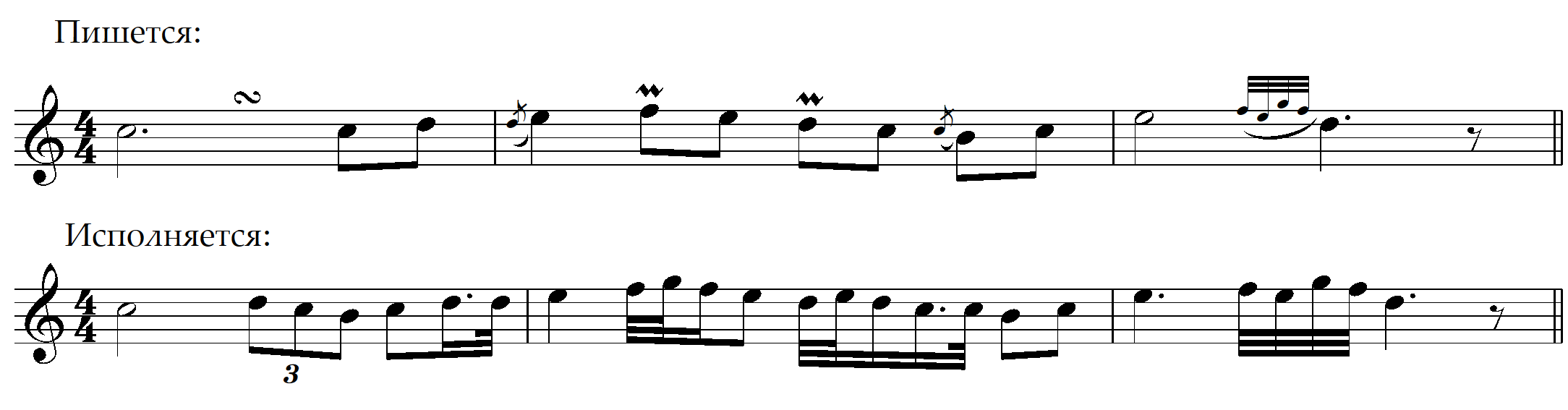 Практическое задание 2  (подготовка к экзамену) Играть хроматические секвенции:  вверх по родственным тональностям Си-бемоль мажора (по порядку) перемещать оборот D43 – T; вниз по родственным тональностям ре минора перемещать оборот II2 – D65 – T.Порядок тональностей рекомендуется предварительно записать. Аккорды можно не записывать, а если записать, то играть НЕ ПО НОТАМ.Анализ музыкального фрагмента: мелодии из «Задачника» Хвостенко, глава 11, раздел 2 №№ 9, 10, 11 (Метнер, Глинка, Скарлатти). Отвечать по плану; желательно излагать мысль достаточно связно, записать.  Также можно посмотреть обобщающий анализ в учебнике Вахромеева §62.ПРИМЕРНЫЙ ПЛАН АНАЛИЗА МУЗЫКАЛЬНОГО ОТРЫВКАОпределить характер музыки, жанровые признаки. Охарактеризовать ладовые особенности примера.Охарактеризовать особенности мелодического рисунка, приёмы развития, кульминацию (в каком месте периода находится, какими средствами достигается).Охарактеризовать метроритмические особенности мелодии.Охарактеризовать период и каденции.Определить аккорды в мелодическом движении, в аккомпанементе (если фрагмент из фортепианной музыки).Материалы домашней работы готовить к 14.05.2020.ПреподавательЮшкова Елена ВалентиновнаУчебная дисциплинаЭлементарная теория музыкиСпециальность53.02.03 Инструментальное исполнительство.                       Оркестровые струнные инструментыКурс 1Дата занятия07.05.2020Тема Мелизмы